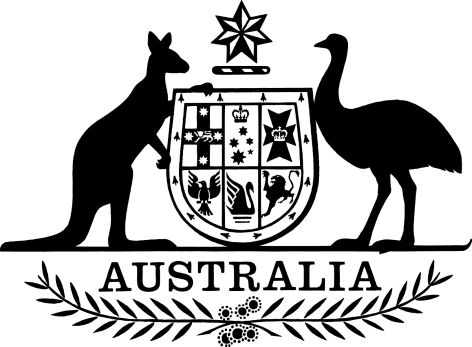 Health Insurance Legislation Amendment (2023 Measures No. 4) Determination 2023 I, Louise Riley, delegate of the Minister for Health and Aged Care, make the following determination.Dated	14	December 2023			Louise RileyAssistant SecretaryMBS Policy and Reviews BranchMedicare Benefits and Digital Health Division Health Resourcing GroupDepartment of Health and Aged CareContents1  Name	12  Commencement	13  Authority	14  Schedules	1Schedule 1—Usual medical practitioner amendments	2Health Insurance (Section 3C General Medical Services – Telehealth and Telephone Attendances) Determination 2021	2Schedule 2—Extension of COVID-19 services	3Health Insurance (General Practice COVID‑19 Treatment) Determination 2022	3Health Insurance (Section 3C Pathology Services – COVID‑19) Determination 2020	3Health Insurance (Section 3C General Medical Services – Telehealth and Telephone Attendances) Determination 2021	3Schedule 3—1 January 2024 amendments	4Health Insurance (Section 3C Pathology Services – COVID‑19) Determination 2020	4Health Insurance (Section 3C General Medical Services – Telehealth and Telephone Attendances) Determination 2021	41  Name		This instrument is the Health Insurance Legislation Amendment (2023 Measures No. 4) Determination 2023.2  Commencement	(1)	Each provision of this instrument specified in column 1 of the table commences, or is taken to have commenced, in accordance with column 2 of the table. Any other statement in column 2 has effect according to its terms.Note:	This table relates only to the provisions of this instrument as originally made. It will not be amended to deal with any later amendments of this instrument.	(2)	Any information in column 3 of the table is not part of this instrument. Information may be inserted in this column, or information in it may be edited, in any published version of this instrument.3  Authority		This instrument is made under subsection 3C(1) of the Health Insurance Act 1973.4  Schedules		Each instrument that is specified in a Schedule to this instrument is amended or repealed as set out in the applicable items in the Schedule concerned, and any other item in a Schedule to this instrument has effect according to its terms.Schedule 1—Usual medical practitioner amendmentsHealth Insurance (Section 3C General Medical Services – Telehealth and Telephone Attendances) Determination 2021 1  Subsection 5(1)Insert:Commonwealth Urgent Care Clinic Program means the Commonwealth Urgent Care Clinic Program administered by the Department of Health and Aged Care. eligible urgent care clinic means:the trustee for Kimberlee Medical Unit Trust trading as the Kimberly Medical Group located in Broome Western Australia; orthe My Clinic Plus Pty Ltd as Trustee for My Clinic Plus Trust trading as My Clinic Plus located in Devonport Tasmania. 2  Paragraph 7(6)(c)Repeal the paragraph, substitute:(c)   a service to which item 91900, 91903, 91906, 91910, 91913 or 91916 applies; or(d)   a service to which item 91790, 91800, 91801, 91802, 91920, 92115 or 91853 applies if:(i)  the service is provided under the Commonwealth Urgent Care Clinic Program by a general practitioner engaged to provide services at an eligible urgent care clinic; and (ii)  the service is provided during the hours of operation of the eligible urgent care clinic under the Commonwealth Urgent Care Clinic Program; and(iii) at the time the service is provided, a general practitioner or participating nurse practitioner is not in attendance at the eligible urgent care clinic to provide the service in person.Schedule 2—Extension of COVID-19 servicesHealth Insurance (General Practice COVID‑19 Treatment) Determination 20221  Section 4Omit “31 December 2023”, substitute “30 June 2024”.Health Insurance (Section 3C Pathology Services – COVID‑19) Determination 2020 2  Section 3Omit “31 December 2023”, substitute “30 June 2024”.Health Insurance (Section 3C General Medical Services – Telehealth and Telephone Attendances) Determination 2021 3  Section 4Repeal the section, substitute:4  CessationUnless earlier revoked, Schedule 5 of this instrument ceases as if revoked on 30 June 2024 at 11.59pm.Schedule 3—1 January 2024 amendments Health Insurance (Section 3C Pathology Services – COVID‑19) Determination 2020 1  Schedule 1 (Group P3 table)Repeal the table, substitute: Health Insurance (Section 3C General Medical Services – Telehealth and Telephone Attendances) Determination 2021 2  Subsection 5(1) (definition of admitted patient)Omit and substitute: 	admitted patient means a patient who is receiving a service that is provided:as part of an episode of hospital treatment; oras part of an episode of hospital substitute treatment in respect of which the person to whom the treatment is provided chooses to receive a benefit from a private health insurer; 	other than an outpatient hospital service to which an item in Schedule 1, 2, 4 or 5 or item 11342 or 11345 in Schedule 4A applies. 3  Subsection 5(1)Insert:	outpatient hospital service, for the purposes of an item specified in Schedule 1, 2, 4 or 5 or item 11342 or 11345 in Schedule 4A of this instrument, means a service provided, or arranged, with the direct involvement of a hospital where the service is:provided by a practitioner located at the hospital;provided to a patient who is not located at the hospital and who previously received hospital treatment as an admitted patient of the hospital; anda service for which a private health insurance benefit is not payable.4  After subsection 7(9)Insert:An item in Subgroup 5 or Subgroup 10 of Group M18 applies to a service only if the nurse practitioner:is not employed by the proprietor of a hospital that is not a private hospital; or both:is employed by the proprietor of a hospital that is not a private hospital; and provides the service otherwise than in the course of employment by that proprietor. 5  Schedule 1 (item 91900, column 2) Omit “short”, substitute “detailed”.  6  Schedule 1 (item 91903, column 2) Omit “short”, substitute “detailed”.  7  Schedule 1 (item 91906, column 2) Omit “an extensive”, substitute “a detailed”.  8  Schedule 1 (item 91913, column 2) After “medical practitioner”, insert “(not including a general practitioner)”.  9  Schedule 1 (item 91913, column 2) Omit “a detailed”, substitute “an extensive”. 10  Schedule 1 (item 91916, column 2) Omit “a detailed”, substitute “an extensive”. Commencement informationCommencement informationCommencement informationColumn 1Column 2Column 3ProvisionsCommencementDate/Details1.  Section 1 to 4 and anything in this instrument not elsewhere covered by this tableThe day after this instrument is registered.2. Schedule 128 December 2023. 3. Schedule 231 December 2023.4. Schedule 31 January 2024.Group P3 – Microbiology Group P3 – Microbiology Group P3 – Microbiology Column 1Column 2Column 3Column 3ItemPathology servicePathology serviceFee ($)69511Detection of a SARS-CoV-2 nucleic acid if the person receives a bulk-billed serviceDetection of a SARS-CoV-2 nucleic acid if the person receives a bulk-billed service68.8569512Detection of a viral, fungal, atypical pneumonia pathogen or Bordetella species nucleic acid from a nasal swab, throat swab, nasopharyngeal aspirate and/or lower respiratory tract sample, including a service described in 69511, if the person receives a bulk-billed service2 to 4 testsDetection of a viral, fungal, atypical pneumonia pathogen or Bordetella species nucleic acid from a nasal swab, throat swab, nasopharyngeal aspirate and/or lower respiratory tract sample, including a service described in 69511, if the person receives a bulk-billed service2 to 4 tests74.75695135 to 8 tests described in 695125 to 8 tests described in 6951280.65695149 to 12 tests described in 695129 to 12 tests described in 6951286.556951513 or more tests described in item 6951213 or more tests described in item 6951292.45